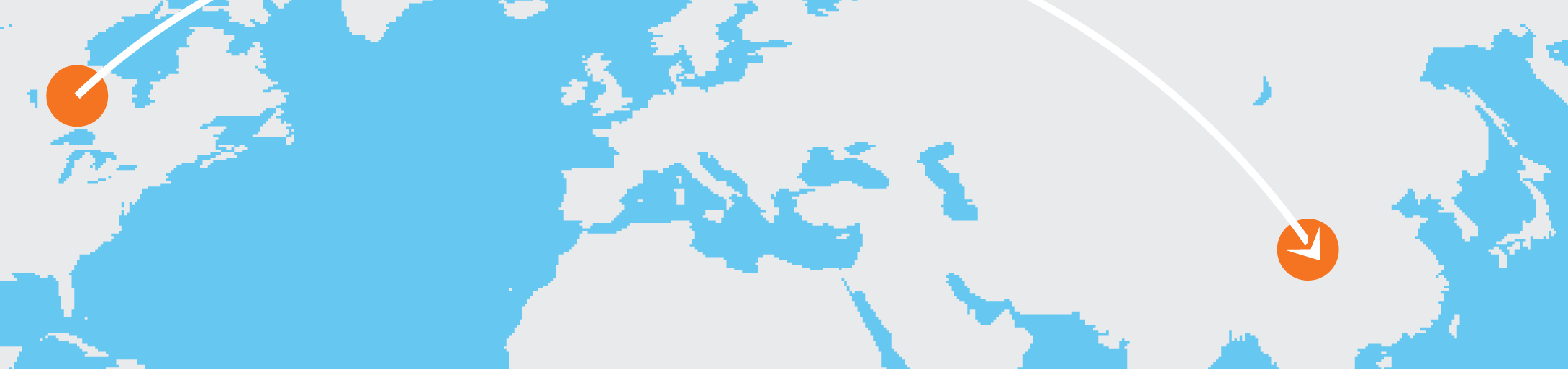 Planer putovanjaPre nego što krenete:[Da biste zamenili tekst čuvara mesta sopstvenim, izaberite red ili pasus i počnite da kucate. Nemojte umetati razmak levo ili desno od znakova u izboru.][Koristite bilo koje oblikovanje teksta koje vidite ovde pomoću samo jednog dodira na kartici „Početak“, u grupi „Stilovi“.][Kuda idete?][Kako ćete da tamo da stignete?][Da li vam pasoš važi?][Da li vam trebaju adapteri za napajanje, dvojezični rečnici ili turistički vodiči?][Gde će odsesti?][Šta treba da ponesete?][Da li su potrebne rezervacije unapred za događaje ili restorane?][Da li ste obustavili dostavu pošte i novina i pronašli nekoga za čuvanje ljubimaca?]Tokom putovanja:[Šta želite da posetite?][Gde želite da jedete?][Imate li GPS ili mapu te oblasti?]